采购公告    窗体顶端新疆正元工程招标代理有限责任公司受温泉县呼和托哈种畜场管理委员会的委托，现就博州温泉县呼和托哈种畜场供水管网建设项目以竞争性谈判的方式进行采购，兹邀请合格投标单位参加。窗体底端一、采购文件编号：WQXXJZYTP2019-27二、采购项目名称：博州温泉县呼和托哈种畜场供水管网建设项目三、采购单位名称：温泉县呼和托哈种畜场管理委员会四、采购机构名称：新疆正元工程招标代理有限责任公司五、采购内容及数量：建设供水管网及相关配套设施，详见采购文件六、采购预算价:195万元七、投标保证金: 35000元整（人民币）八、项目实施地点、简要技术要求等：详见竞争性谈判文件九、供应商资格要求：投标人须具备独立法人资格并具有良好信誉，须具备水利水电工程施工总承包叁级（含）以上资质；项目经理须具备水利水电工程专业二级及以上（含二级）注册建造师执业资格，具备有效的安全生产考核合格证书,且未担任其他在施建设工程项目的项目经理。本项目不接受联合体投标。十、供应商报名：供应商带营业执照原件、资质证书原件、法人授权书原件、身份证原件、安全生产可许证原件、二级建造师原件、未被“信用中国”网站(www.creditchina.gov.cn )列入失信被执行人、重大税收违法案件当事人名单、政府采购严重违法失信行为记录名单，并提供该网站查询结果页面截图、外省企业已办理进疆建筑企业信息登记报送，（复印件加盖公章3份）及以上原件到新疆正元工程招标有限责任公司（博乐市锦绣路4号楼一楼）报名。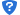 报名确认：为不影响正常开标，供应商需提前进行报名确认，如不能参加投标，请于开标前一天向采购机构申请；如报名却不按时到指定地点参加投标的供应商届时将记入不良行为记录名单。十一、报名截止时间：2019年7月30日10:00时至2019年8月1日20:00时（北京时间）十二、招标文件取得时间和方式：2019年7月30日10:00时至2019年8月1日20:00时（北京时间）；报名完成后在新疆正元工程招标代理有限责任公司（博乐市锦绣路4号楼一楼）购买领取招标文件。十三、投标截止时间：2019年8月2日11：30时（北京时间）十四、开标时间：2019年8月2日11：30时（北京时间），投标文件一律不退还，逾期送达的响应文件概不接受。十五、开标地点：温泉县老财政局三楼会议室（温泉县公安局对面）。十六、代理机构联系人及电话：张雪萍 0909-2228180十七、采购单位联系人及电话：吕世明 13779011441新疆正元工程招标代理有限责任公司2019年7月29日窗体底端